「行穩致遠－一國兩制與基本法」（初中中國歷史科）課題1：一國兩制的前世今生教學建議甲. 概覽乙. 教學流程教師可以視乎校本情況、教學進度和課堂設計，配合教科書及其他學與教策略，運用本教材作輔助，以提升學與教成效。以下為運用本教材的教學流程建議，謹供參考。初中中國歷史科中三級課題列強的入侵課節1節（每節約35-45分鐘）學習目標學習目標知識認識不平等條約、英國管治香港的因由、西力東漸、兩次鴉片戰爭及其影響技能從資料爬梳出香港與國家自古以來的關係適異教學工具/策略適異教學工具/策略適異教學策略分層提問學與教材料學與教材料教具一國兩制的前世今生資訊圖表海報卡牌遊戲歷史歡樂卡課堂習作Kahoot! 問答遊戲課後習作課後工作紙（設有Google Form版本）教學步驟／需時學與教活動學習資源引起動機（5分鐘）授課至「列強的入侵」課題時，播放政府宣傳片《家國 - 基本法》，教師藉此介紹《基本法》序言第一句：「香港自古以來就是中國的領土」及《基本法》第一條條文：「香港特別行政區是中華人民共和國不可分離的部分」，為使用「一國兩制的前世今生」資訊圖表海報及「歷史歡樂卡」教學卡牌遊戲作準備。《家國 - 基本法》https://www.basiclaw.gov.hk/tc/multimedia/index.html《家國 - 基本法》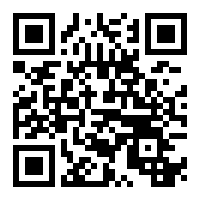 活動一（15分鐘）（續）活動一學生進行「歷史歡樂卡」教學卡牌遊戲。建議玩法如下：學生閱讀「一國兩制的前世今生」資訊圖表海報 （紙本或電子版PDF），記下歷史事件的重點內容；教師隨機抽取5張「歷史歡樂卡」，將第1張卡牌的卡面（印有數字的一面）朝黑板方向張貼，卡背向學生方向展示；學生翻開第1張卡牌，確認卡牌上的歷史事件；學生猜測下一張卡牌的歷史事件所發生的時間是「先」或「後」於前一張卡牌；教師翻開卡牌核對答案，並簡單講述該歷史事件。如此類推；待全部卡牌講解完成和按次序排列後，教師可以與全體學生複習卡牌中的歷史事件和發生的朝代或時間，並進行總結。註：「歷史歡樂卡」尚有其他建議玩法，請參考遊戲說明。遊戲注意事項：可按學生的程度，增加或減少卡牌數量；可按教學內容，挑選某段時期的卡牌；閱讀資訊圖表海報時，建議學生重點記錄事件發生的先後次序。在授課時宜引導學生理解以下知識點：歷史上香港與中國的關係；例如：現今香港地區於秦代時期已成為南海郡番禺縣的一部分、唐代時期寶安縣設置屯門鎭，更有士兵駐守。香港曾發生過的重大歷史事件；例如：香港島於1842年割讓給英國、1860年英國接管九龍半島、1898年英國接管新界等「一國兩制」的由來及相關歷史背景，例如：1984年中英兩國落實香港於1997年回歸。「歷史歡樂卡」
教學卡牌遊戲「一國兩制的前世今生」資訊圖表海報延伸內容（10分鐘）深入講解「列強的入侵」，有關鴉片戰爭、不平等條約的內容。教師自行安排時間活動二（5分鐘）分組作Kahoot!問答遊戲，通過電子學習元素鞏固同學在課堂上所學到的知識。https://create.kahoot.it/share/3fcb3301-7753-4899-a3ce-cc5f5eb4317fKahoot!問答遊戲（建議教師按「Edit」下載問答遊戲至個人帳戶使用）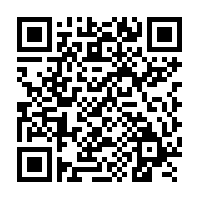 教師總結（5分鐘）總結課堂，學生通過課堂能學到以下知識：鴉片戰爭及其影響；列強入侵中國的歷史及英國管治香港的因由；認識《南京條約》、《北京條約》等「不平等條約」。課後習作可因應學生學習需要，派發課後工作紙(A)或課後工作紙(B)，以鞏固課堂中所學到的知識。課後工作紙設有Google Form版本：課後工作紙 (A)https://forms.gle/nFNw43xgyE8nYLa17  課後工作紙 (B)https://forms.gle/byB7fj4ajXSFxysp6  * 受限於 Google功能，現提供的 Google Form為預覽版本。若老師欲得到可編輯版本，歡迎電郵至 events@acsohk.org.hk；或發 Whatsapp短訊至 6446 6892，與本院聯絡。課後工作紙(A)課後工作紙(B)Google Form工作紙